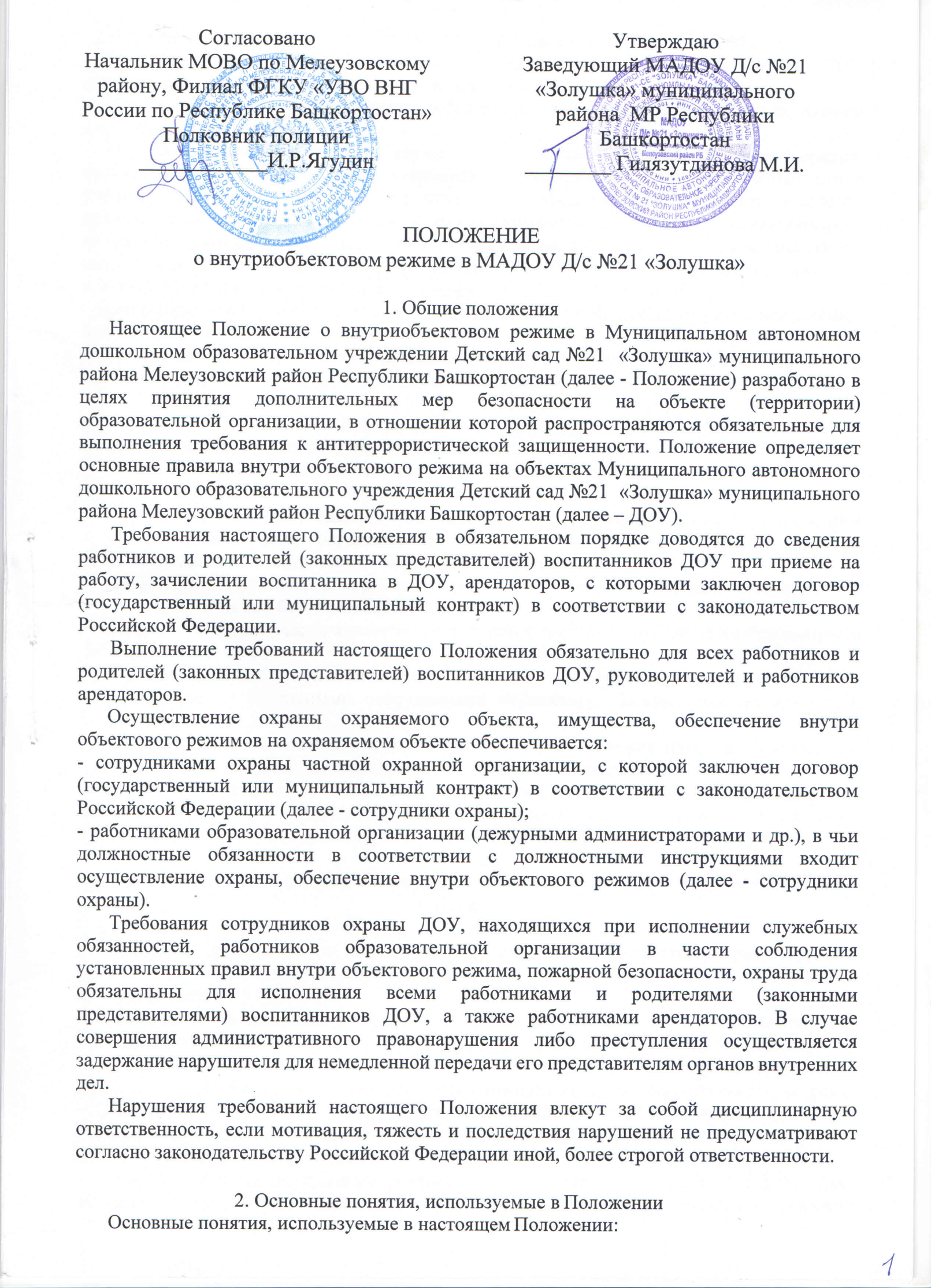 - работники - педагогический состав, учебно-вспомогательный и иной персонал ДОУ;- обучающиеся – родители (законные представители) воспитанников, зачисленных в ДОУ для прохождения образовательной программы;- объекты ДОУ - административно-учебные здания и другие объекты недвижимого имущества, закрепленные за ДОУ;- внутриобъектовый режим - порядок, обеспечиваемый совокупностью правил, организационных и технических мероприятий, направленных на обеспечение безопасности работников и родителей (законных представителей) воспитанников ДОУ, установленного трудового и учебного распорядка, соблюдения режима ограниченного доступа в помещения, нахождение в которых ограничено временными рамками либо списком лиц, имеющих право нахождения в них (лаборатории, хранилища, серверные, преподавательские комнаты, компьютерные классы и др.) (далее - специальные помещения объектов);- арендаторы - юридические лица, осуществляющие свою деятельность в арендуемых помещениях на объектах, территориях ДОУ;- посетители - иные лица, кратковременно посещающие объекты ДОУ с целью решения служебных, личных вопросов, в ознакомительных целях и т.п.3. Внутри объектовый режим ДОУ.Целями внутри объектового режима являются:- создание условий для выполнения своих функций работникам, обучающимся и посетителям ДОУ;- поддержание порядка в зданиях, помещениях, на внутренних и прилегающих к ним территориях, обеспечение сохранности материальных ценностей;-  обеспечение комплексной безопасности объектов ДОУ;- соблюдение правил внутреннего распорядка, охраны труда, пожарной и антитеррористической безопасности.	Внутриобъектовый режим является неотъемлемой частью общей системы безопасности ДОУ и включает в себя:- обеспечение преподавательской деятельности и процесса обучения обучающихся;- закрепление за отдельными сотрудниками служебных, специальных помещений и технического оборудования;- назначение лиц, ответственных за пожарную и антитеррористическую безопасность служебных, специальных, производственных и складских помещений;- определение порядка работы с техническими средствами охраны (охранно- пожарная сигнализация, системы видеонаблюдения, кнопка тревожной сигнализации, СКУД и т.п.);- организацию действий персонала ДОУ и посетителей в чрезвычайных ситуациях.4. Обязанности работников и обучающихся  ДОУ по соблюдению внутриобъектового режима.	Работники ДОУ обязаны:- соблюдать требования по охране труда, технике безопасности, гигиене труда и противопожарной охране, предусмотренные соответствующими правилами и инструкциями;- незамедлительно сообщать сотрудникам охраны, заведующему ДОУ о возникновении ситуации, представляющей угрозу жизни и здоровью людей, сохранности имущества;- беречь и разумно использовать материальные ценности, оборудование групповых комнат,  технические средства обучения, электроэнергию и другие материальные ресурсы;- принимать меры к немедленному устранению в пределах своей компетенции причин и условий, нарушающих учебно-воспитательный процесс и нормальную работу ДОУ, немедленно сообщать о фактах подобного рода нарушений администрации;- соблюдать правила внутреннего режима, определяемые внутренними нормативными актами, в том числе соблюдать требования контрольно-пропускного режима, установленный порядок хранения и перемещения материальных ценностей и документов; - активно содействовать проводимым служебным, дисциплинарным расследованиям.	Обучающиеся ДОУ обязаны:- вести себя достойно в ДОУ и общественных местах;- бережно и аккуратно относиться к учебным и иным помещениям, оборудованию и другому имуществу;- нести материальную ответственность за ущерб, причиненный имуществу, в соответствии с нормами действующего законодательства;- соблюдать правила внутреннего режима, определяемые внутренними нормативными актами ДОУ, в том числе соблюдать требования пропускного режима; предъявлять документы, удостоверяющие личность, по требованию представителя охраны.	На объектах ДОУ запрещено:- находиться посторонним лицам, не имеющим право доступа в здания и на территорию ДОУ;- вносить и хранить в помещениях и на территории ДОУ оружие, боеприпасы, взрывоопасные, легковоспламеняющиеся, горючие, отравляющие, радиоактивные материалы, наркотические, психотропные вещества, алкогольные напитки (в том числе пиво и другие слабоалкогольные напитки), а также иные предметы, представляющие возможную угрозу жизни и здоровью людей;- выносить (вносить) из зданий ДОУ имущество, оборудование и материальные ценности без письменного разрешения заведующего ДОУ;- курить, пользоваться открытым огнем, в том числе на территориях, непосредственно примыкающих к  зданиям ДОУ;- проходить и находиться на территории ДОУ в состоянии алкогольного или наркотического опьянения;- шуметь, создавать иные помехи нормальному ходу учебного процесса во время проведения занятий во всех учебных и прилегающих к ним помещениях;- загромождать территорию, основные и запасные входы (выходы), лестничные площадки, подвальные и чердачные помещения строительными и другими материалами, наличие которых затрудняет эвакуацию людей, материальных ценностей, препятствует ликвидации пожара, а также способствует закладке взрывных устройств;- совершать действия, нарушающие (изменяющие) установленные режимы функционирования технических средств охраны и пожарной сигнализации.     Запрещается доступ и пребывание в помещениях в ночное и в вечернее время без письменного разрешения администрации ДОУ.    В соответствии с правилами внутреннего распорядка время начала работы в ДОУ – 07.00 ч., время окончания работы – 21.00 ч., если иное не указано в трудовом договоре. Доступ на территорию ДОУ в рабочие дни для работников и обучающихся осуществляется с 7.00 ч. до 21.00 ч. Суббота и воскресенье, праздничные дни ДОУ не работает и доступ в здание и на территорию запрещен, кроме лиц имеющих круглосуточный доступ.   Работа в выходные и нерабочие праздничные дни запрещается (за исключением дежурных), доступ на объекты ДОУ осуществляется только по письменному разрешению заведующего ДОУ. 5. Требования, предъявляемые к помещениям ДОУ, порядок снятия и сдачи под охрану    Работники ДОУ по окончании рабочего дня обязаны убрать все служебные документы в предусмотренные для этих целей места, отключить (обесточить) электроприборы, закрыть окна и форточки, выключить освещение, закрыть дверь на замок, опечатать (в случае наличия опечатывающего устройства) и сдать сотруднику охраны.    В случае обнаружения признаков вскрытия входных дверей помещения необходимо немедленно известить об этом администрацию и обеспечить сохранность указанных признаков до его прибытия.     В ночное время, выходные и праздничные дни работником охраны в соответствии с графиком несения службы организуется проверка целостности окон, дверей охраняемых помещений, чердачных, подвальных, запасных выходов.6. Действия, предпринимаемые в случае выявления правонарушения, возникновения чрезвычайных ситуаций    В случае возникновения чрезвычайных ситуаций, совершения административных нарушений или уголовных преступлений, выявления нарушений контрольно-пропускного и внутри объектового режима, сотрудник охраны немедленно действует согласно требованиям служебной инструкции и алгоритмам действий при возникновении чрезвычайных ситуаций, сообщает о происшествии администрации ДОУ.     По факту выявленного нарушения контрольно-пропускного и внутри объектового режима работником охраны составляется служебная записка в произвольной форме с обязательным указанием фамилии, имени и отчества, года рождения, места жительства, места работы (учебы) и должности нарушителя, времени и места совершения нарушения, характера нарушения и обстоятельств его совершения, установочные данные свидетелей.                  